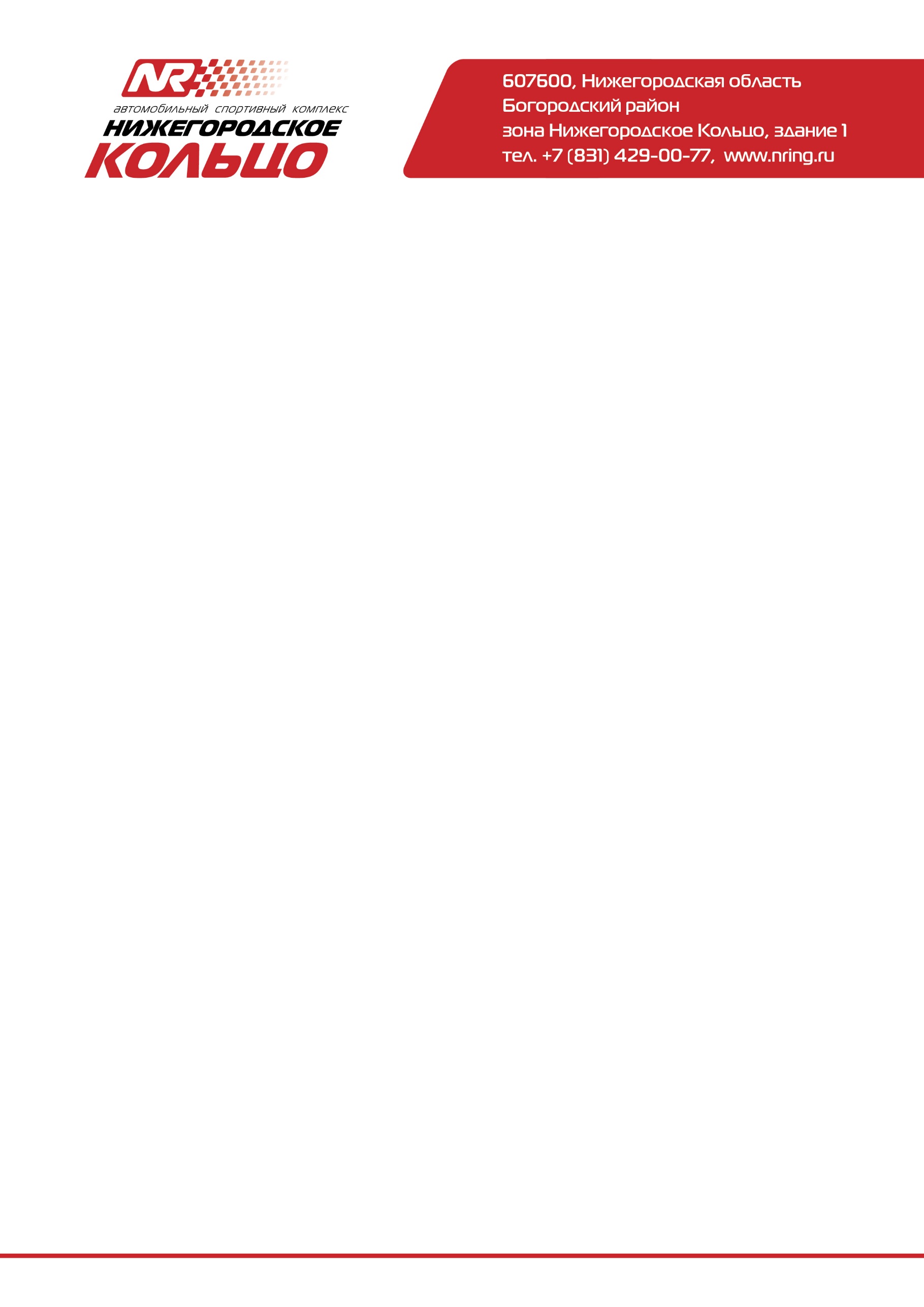 Бюллетень № 1Зимний чемпионат по ледовым гонкам NLS 2020Всем участникам.В связи с погодными условиями, 3 этап чемпионата нижегородской области по ледовым гонкам серии NLS, будет проведён, согласно правилам по АКГ.Программа этапа:8:30 – 9:30    Регистрация, АП, ПТИ       (все классы)9:40 – 10:00  Брифинг пилотов               (все классы)10:10 – 10:25  Тренировка S160010:30 – 10:45 Тренировка Волга10:50 – 11:05 Тренировка Д2Ю11:10 – 11:30 Квалификация S160011:35 – 11:55 Квалификация Волга12:00 – 12:15 Квалификация Д2Ю12:25 – 12:40 предстартовая процедура гонка 1 S160012:40 – 13:10 Гонка 1 S1600 (10 кругов, старт с места)13:20 – 13:35 предстартовая процедура гонка 1 Волга13:35 – 14:05 Гонка 1 Волга (10 кругов, старт с места)14:15 – 14:30 предстартовая процедура гонка 1 Д2Ю14:30 – 14:50 Гонка 1 Д2Ю (8 кругов, старт с места)15:00 – 15:15 предстартовая процедура гонка 2 S160015:15 – 15:35 Гонка 2 S1600 (12 кругов, старт с места)15:45 – 16:00 предстартовая процедура гонка 2 Д2Ю16:00 – 16:20 Гонка 2 Д2Ю (8 кругов, старт с места)16:30 – 16:45 предстартовая процедура гонка 2 Волга16:45 – 17:15 Гонка 2 Волга (12 кругов, старт с места)Правило начисления 1 дополнительного очка за лучшее время в квалификации и гонках, применятся не будет.Система начисления очков :За каждую гонку, в отдельной зачётной группе, участнику начисляются очки согласно Таблице 1. Водители классифицируются в порядке пересечения линии финиша с учётом количества пройденных ими кругов, принимается во внимание только количество полных кругов. Классифицируются только те водители, которые прошли, как минимум 75% дистанции победителя заезда. При расчёте количества кругов зачётной дистанции неполный круг округляется в меньшую сторону.Победители и призёры этапа определяется по наибольшей сумме набранных баллов в 2 гонках.Таблица 1.В итоговом протоколе этапа, участникам присваиваются очки, согласно Таблице №2.Таблица 2.При равенстве результатов у 2 или более участников, учитывается результат, показанный участниками на квалификации.Шины. Допускается использование любой шины,  применимой к конкретной зачётной группе автомобилей.Конфигурация трассы : S1600, Волга – 2850м, движение в направлении часовой стрелки, покрытие асфальт.Д2Ю – 1660м, движение в направлении часовой стрелки, покрытие асфальт.за 1-е место –   20за 6-е место –   6за 2-е место –   15за 7-е место –   4за 3-е место –   12за 8-е место –   3за 4-е место –   10за 9-е место –   2за 5-е место –     8за 10-е место – 1за 1-е место –   20за 6-е место –   6за 2-е место –   15за 7-е место –   4за 3-е место –   12за 8-е место –   3за 4-е место –   10за 9-е место –   2за 5-е место –     8за 10-е место – 1